Решение 606(утверждено на девятом пленарном заседании)Списание процентов по просроченным платежам и безнадежных долговСовет,рассмотревотчет Генерального секретаря о задолженностях и специальных счетах задолженностей (Документ C18/11),решаетутвердить списание следующих процентов по просроченным платежам и безнадежных долгов на общую сумму 7 218 778,05 швейцарского франка путем снятия соответствующей суммы из средств Резервного фонда для счетов должников. Подробные данные приводятся в таблице ниже. ______________СОВЕТ 2018
Женева, 17−27 апреля 2018 года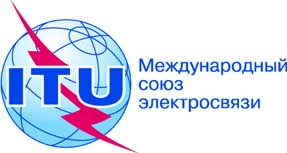 Документ C18/117-R1 мая 2018 годаОригинал: английскийСтранаНазвание компанииГодыОсновной объем задолженностиПроцентыВсегоАлжирНациональный институт электросвязи и информационно-коммуникационных технологий (INTTIC)2011−20120,002 391,552 391,55КанадаAir TV LarSat Satellite20100,0014 613,5014 613,50ГренадаМинистерство связи, строительных работ, физического развития, публикаций, коммунальных услуг и ИКТ1982−20090,00239 033,00239 033,00ЛиванРегуляторный орган электросвязи20150,006 740,606 740,60МексикаMarcatel Com. S.A. de C.V.20140,00417,35417,35НигерияФедеральное министерство связи2014−20170,00271 332,65271 332,65Сент-Винсент и ГренадиныАппарат премьер-министра2009−20160,0021 360,4021 360,40СШАAlphion Corporation20140,001 057,351 057,35СШАBay Microsystems, Inc.2004−20110,006 314,906 314,90БоливияВице-министерство электросвязи и жилищного хозяйства1955−20090,003 230 603,953 230 603,95Промежуточный итог 3.2Промежуточный итог 3.2Промежуточный итог 3.20,003 793 865,253 793 865,25АзербайджанCaspian American Telecommunications, LLC2005−200716 556,2513 395,8529 952,10ЕгипетEgyptian Company for Networks (Egynet)2000−200711 887,5011 672,7023 560,20ГаитиCommunication Cellulaire d'Haïti (COMCEL)2006−200756 460,0049 919,60106 379,60ИндияData Access (India) Pty Ltd2005−200795 100,0081 763,50176 863,50ИзраильAlvarion Ltd.201110 600,004 117,1514 717,15ИзраильB-DeltaCom Ltd.2009−201011 482,905 683,6517 166,55ИзраильForis Telecom Ltd.20107 950,003 768,7011 718,70ИзраильMetalink Ltd.2004−200712 366,3014 471,3526 837,65ИорданияXpress2007−20093 975,002 350,656 325,65КыргызстанAlippe TV20133 975,001 231,555 206, 55МароккоCKM Holding2000−200623 662 5027 436,7051 099,20МозамбикАссоциация электросвязи юга Африки (SATA)2002−2006136 800,00143 202,65280 002,65НигерияNigerian Telecommunications Ltd. (NITEL)2004−2007150 600,00131 701,85282 301,85ПакистанCallmate Telips Telecom Ltd.2006−200747 700,0039 672,7587 372,75РумынияTelemobil2003−200711 850,0011 803,0523 653,05Саудовская АравияZajoul for Advance Communication Technology2005−200711 887,5010 220,4522 107,95Южно-Африканская РеспубликаRadio Surveillance201010 600,005 000,2015 600,20Южно-Африканская РеспубликаTranstel2002−2006355 050,00387 902,00742 952,00ТурцияTelsim2001−2006189 300,00218 997,65408 297,65Соединенное КоролевствоVectone Group Holding Limited20107,950.002 688,8510 638,85Соединенное КоролевствоCeltel International2004−20077 950,006 372,5514 322,55СШАPuerto Rico Telephone Company1995−2002259 700,00472 156,40731 856,40СШАWave7 Optics, Inc.200810 600,006 928,3517 528,35ЗимбабвеAfricom Private Limited2004−200712 543,7010 589,5523 133,25ЗимбабвеBroadcasting Authority of Zimbabwe (BAZ)2002−2006145 040,60150 277,85295 318,45Промежуточный итог 3.3Промежуточный итог 3.3Промежуточный итог 3.31 611 587,251 813 325,553 424 912,80Общий итогОбщий итогОбщий итог1 611 587,255 607 190,807 218 778,05